ГЕНЕРАЛЬНАЯ ПРОКУРАТУРА РОССИЙСКОЙ ФЕДЕРАЦИИ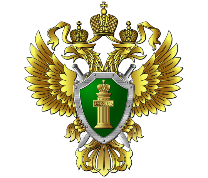 ВОЛЖСКАЯ МЕЖРЕГИОАНЛЬНАЯ ПРИРОДООХРАННАЯ ПРОКУРАТУРАЧЕРЕПОВЕЦКАЯ МЕЖРАЙОННАЯ ПРИРОДООХРАННАЯ ПРОКУРАТУРАПриродоохранная прокуратура разъясняет законодательство об особо охраняемых природных территорияхПостановлением Правительства Российской Федерации от 30.11.2023 № 2040 утверждены особенности строительства, реконструкции и эксплуатации линейных объектов в национальных парках при осуществлении на их территориях рекреационной деятельности, которые вступают в силу с 1 сентября 2024 г.Новый нормативный правовой акт предусматривает, что при строительстве линейных объектов в национальных парках при осуществлении на их территориях рекреационной деятельности сведения о технико-экономических показателях линейных объектов, указываемые застройщиком или техническим заказчиком в проектной документации для строительства линейных объектов или на отдельные этапы строительства линейных объектов, должны соответствовать сведениям, содержащимся в утвержденном в установленном порядке плане рекреационной деятельности национального парка, положении о национальном парке и соглашении об осуществлении рекреационной деятельности в национальном парке.При этом, должны быть разработаны и реализованы мероприятия, направленные на:- сохранение и предотвращение сокращения численности объектов растительного и животного мира, в том числе занесенных в Красную книгу Российской Федерации либо охраняемых в соответствии с международными договорами Российской Федерации;- комплексное предотвращение и (или) минимизацию негативного воздействия на окружающую среду, в том числе мероприятия по восстановлению природной среды, мероприятия по рекультивации или консервации земель в соответствии с законодательством Российской Федерации;- сохранение среды обитания объектов растительного и животного мира (в том числе водных объектов), условий их размножения, нагула, отдыха и путей миграции, доступа в нерестилища рыб, а также на обеспечение неприкосновенности защитных участков территорий и акваторий;- ограничение доступа объектов животного мира на строящиеся и реконструируемые линейные объекты.Конкретный перечень указанных мероприятий, отражается в соглашении об осуществлении рекреационной деятельности в национальном парке.